                     			บันทึกข้อความ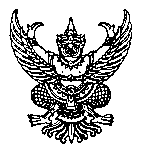 ส่วนราชการ ฝ่าย................................................................................... โทร. ………..ที่ ศธ.0516.33/-				วันที่ ...............................................เรื่อง  ขออนุมัติจ้างนักศึกษาช่วยงานทุนสงเคราะห์ ประเดือน.......................2558เรียน รองผู้อำนวยการฝ่ายวางแผนและบริหารทรัพยากรบุคคล (ผ่านหัวหน้าฝ่ายยุทธศาสตร์และประเมินผล)	ฝ่าย................................. ขออนุมัติจ้างนักศึกษาช่วยงานทุนสงเคราะห์ ประจำเดือน......................จำนวน........................คน ตามรายชื่อต่อไปนี้นางสาว……………………........		เลขทะเบียน	......................นางสาว…………………...........		เลขทะเบียน	.....................นางสาว…………………………….	เลขทะเบียน	......................ภาระงานที่จ้างนักศึกษาช่วยงาน  มีดังนี้..........................................................	ฝ่าย................................. ขออนุมัติเงินในการจ้างนักศึกษา  จำนวนนักศึกษา.........คน รวมเงิน ..............บาท (.....................บาทถ้วน)	จึงเรียนมาเพื่อโปรดพิจารณา  จักขอบคุณยิ่ง                     	(.................................................)          	    	หัวหน้าฝ่าย......................................ได้ดำเนินการตรวจสอบความถูกต้องแล้ว           ข้อมูลนักศึกษา           ภาระงาน            (นางสาวคณิตา ซองศิริ)   นักวิเคราะห์นโยบายและแผนปฏิบัติการ	 อนุมัติให้ดำเนินการ	 ไม่อนุมัติได้ดำเนินการตรวจสอบความถูกต้องแล้ว           ข้อมูลนักศึกษา           ภาระงาน            (นางสาวคณิตา ซองศิริ)   นักวิเคราะห์นโยบายและแผนปฏิบัติการ(อาจารย์ เสาวธาร  โพธิ์กลัด)รองผู้อำนวยการฝ่ายวางแผนและบริหารทรัพยากรบุคคล